Report of “Scientific Beekeeping Training Programme”Sponsored byNational Bee BoardDepartment of Agriculture, Cooperation & Farmers WelfareMinistry of Agriculture and Farmers Welfare, Govt. of India“B” Wing, IInd Floor,  Janpath Bhawan, Janpath, New Delhi20ThroughICAR - Agricultural Technology Application Research Institute, Zone-II, Jodhpur (Rajasthan)Organized by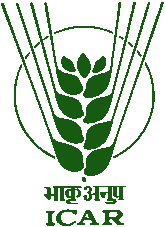 Krishi Vigyan Kendra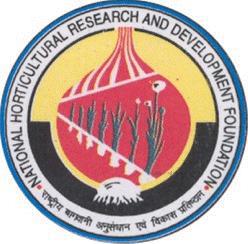 (National Horticultural Research & Development Foundation)Nafed Complex, Village & post: Ujwa, New Delhi – 110 073Ph. No. 9667971155, e-mail: kvkujwa@yahoo.com        Website: www.kvkdelhi.org